Gobierno Municipal El Salto 2018-2021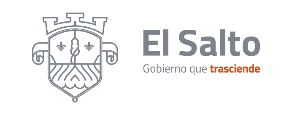 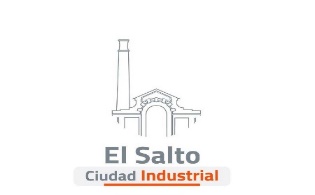 Resumen de informe de agosto 2021JEFATURA DE MERCADOS DESPACHO DE TIANGUIS ACTIVIDADES 1 mercados supervisados 2 quejas atendidas a comerciantes  11 atenciones a comerciantes 1 atención a petición de locatarios 17 quejas atendidas a locatarios 